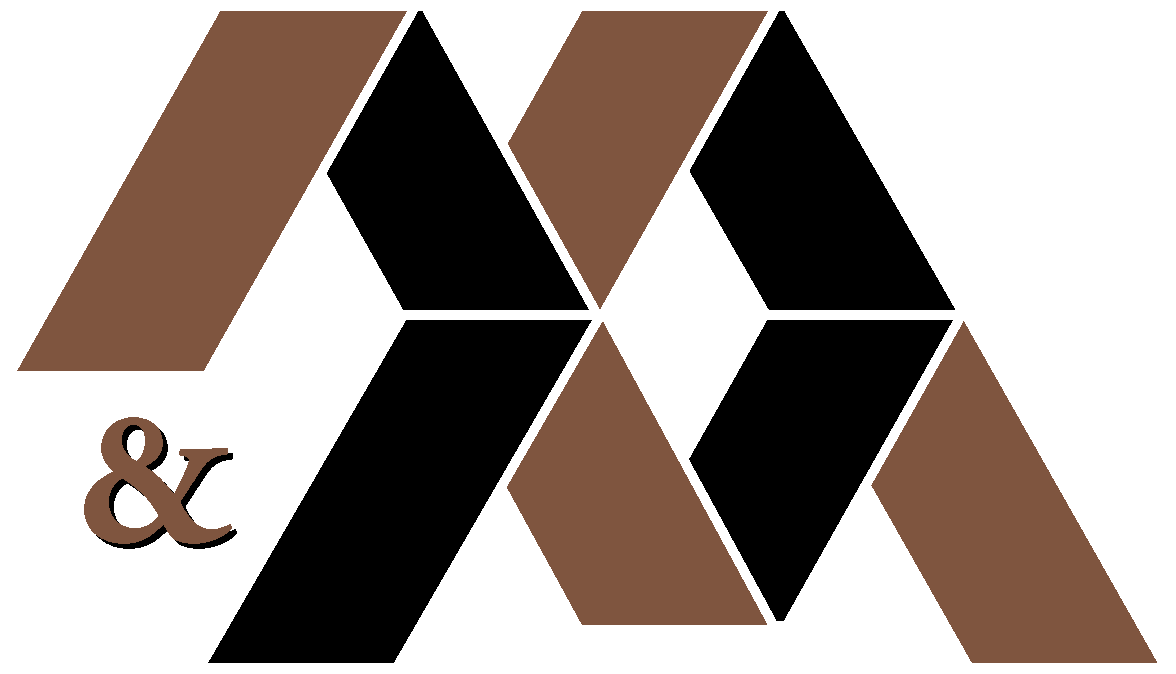 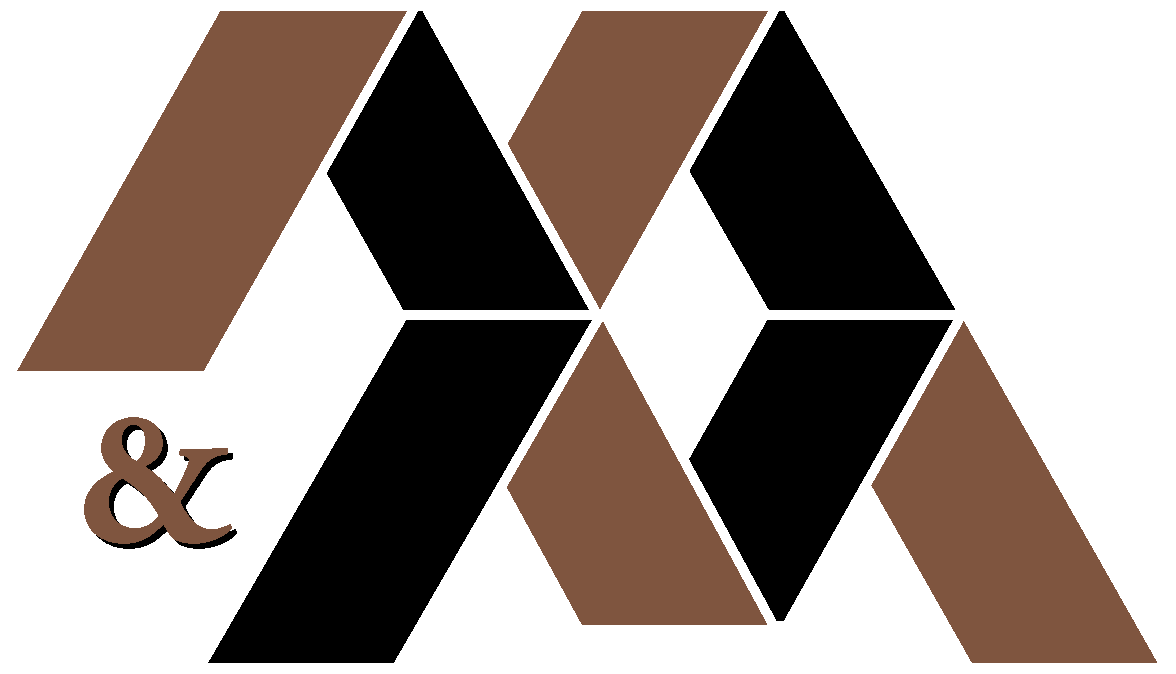 Terry Mathews  404-310-4173terry.mathews@comcast.netScott Maxwell  404-216-8075scott.maxwell@comcast.netThe following information is intended for the sole use of the clients of Mathews & Maxwell, Inc. Please contact the principals above to learn more about the services of the firm.Weekly Legislative Report # 8Week ending March 4, 2016The General Assembly enjoyed a relatively short Crossover Day on Monday, with the Senate adjourning about 5:30 p.m. and the House before 9:00 p.m. Nevertheless, the two bodies considered more than 70 last-chance bills, as is their usual practice. Those measures that failed to pass out of their chamber of origin are technically dead for the session . . . unless sponsors are able to amend a successful bill with the language of the failed measure. 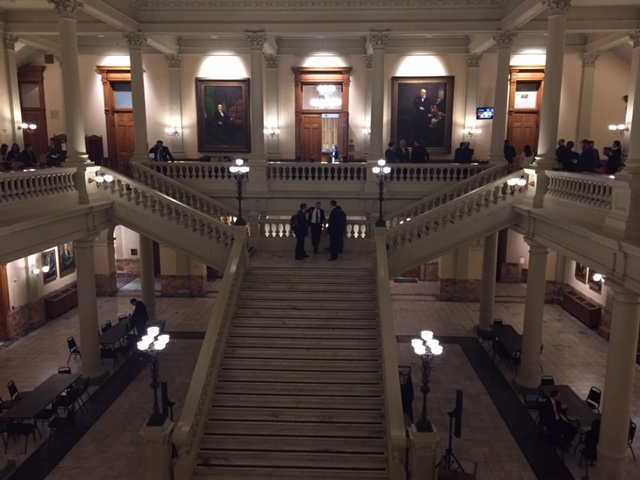 The House and Senate met only on Monday and Wednesday during the week in order that budget writers could focus on the FY 2017 appropriations act. Sub-committees did hold brief hearings for public input, but most of the real negotiations are done one-on-one among legislators who serve on the respective subcommittees. The Senate version of the budget will be voted out of the full Appropriations Committee Monday morning at 7:30 a.m. and we expect to see the full Senate adopt it by the end of the week, to be followed by conference committee meetings with the House.Casino Gambling Members of the Georgia House never got the chance to vote on a pair of casino gambling measures Monday. The Speaker of the House announced late in the afternoon that the bills would not be considered this session. Negotiations between Republicans and Democrats had gone on behind the scenes for much of the day. To secure their support for the legislation (a 2/3 majority required), Democrats wanted a slice of the casino’s 20% tax rate designated to create a “needs-based” HOPE scholarship. Without a conclusion to those negotiations, it was never clear exactly how many House members would vote “aye.” Speaker David Ralston stated that many members had spent that weekend talking to “folks at church,” and he didn’t sense they got the message that “it was time” for casino gambling in Georgia. And, with qualifying for office set to begin only a week later, it appears that Ralston didn’t want to put members on the line for a tough vote with an uncertain outcome. Seasoned observers agree that the required constitutional amendment, which ultimately must be approved by the voters, will have a far better chance of passing the General Assembly in a non-election year. Polling shows that Georgians increasingly favor casino gambling, so we don’t expect the issue to go away, but anticipate an even more aggressive push next year.Religious Freedom Not Free from CriticismGov. Nathan Deal made news on Thursday when he quoted Bible scriptures while telling reporters that the General Assembly should not send him a bill on religious freedom that discriminates against anyone. Known as the First Amendment Defense Act, a bill perceived by many, including the Governor, to do just that has passed the Senate and is currently stalled in the House. Deal, who is sensitive to Georgia’s ability to attract new business and industry said, “I hope we can all just take a deep breath, recognize it is important that we protect fundamental religious beliefs but we don't have to discriminate against other people in order to do that -- that's the compromise I’m looking for.”Campus CarryCampus carry legislation has stirred up as much emotion and debate as any other single issue this session. While the bill did not technically move this week, there was one three-hour hearing held. The hearing room was packed and doorkeepers kept people lined up down the hallway waiting for someone to leave before someone new could enter. The University System Chancellor and the President of UGA both made public statements opposing the concept. There will be another hearing on the measure held on Monday.Hygienists’ Bill Killed in Rules CommitteeIn a somewhat rare action, the House Rules Committee in a show of hands voted against sending a bill to the floor. (Many bills fail to clear the Rules Cmte, but leaders usually avoid actual votes on them.) HB 864 (Rep. Chuck Martin-R) is the bill that would have allowed dental hygienists to work in safety-net settings such as nursing homes without their supervising dentists being in the same building. The bill cleared the House HHS committee after the Georgia Dental Association publicly said it was okay with a compromise brokered by Chairlady Sharon Cooper. However, dentists from around Georgia subsequently contacted their legislators about the bill and convinced enough members of the Rules Committee to stop it.Cultivation Is Out; New Ailments Are InCultivation is out, but six additional medical conditions are in should the House-passed Medical cannabis oil bill remain unaltered in the Senate. HB 722 (Rep. Allen Peake-R) originally included language that would legalize the controlled growth of marijuana in Georgia for use in medical treatments. However, that portion of the bill was removed in committee. The bill that passed the full House added the following ailments that can be legally treated with cannabis oil: autism, epidermolysis bullosa, AIDS, peripheral neuropathy, Tourette’s syndrome, terminal illness and post-traumatic stress disorder. Senate Passes CA to Limit State BudgetA measure that has received scant attention, but has major implications for the state passed the Senate on a party-line vote last week. The Republican majority pushed through a constitutional amendment that would negate future budget growth after 2020 by requiring a balancing reduction in the personal income taxes as state income revenues rise. For example, under SR 756 (Sen. Judson Hill-R), if state revenues in 2018 exceed $23.6 billion, and the “rainy day” reserve fund holds at least 8% of that amount ($1.89 billion), the state income tax would automatically be reduced by 0.1%. Thus, to accommodate increases in Medicaid, K-12 education and other entitlement programs that come with population growth, the state would have to cut discretionary funding or increase revenues from some other form of tax. Beginning in 2020, it would take a 3/5 vote of the General Assembly and a separate appropriations bill to exceed state revenues of $24.2 billion without a corresponding cut to personal income tax.Democrats pointed out that a bill passed two years ago capping Georgia’s personal income tax rate at 6% brought warnings from bonding companies that the state’s top rating could be in jeopardy. The minority party said this amendment would surely threaten Georgia’s AAA rating. The resolution now moves to the House where a 2/3 majority is required. If it passes, the language on the November ballot will read: “Shall the Constitution of Georgia be amended so as to provide for limitations on the expenditure of excess revenues and budget surpluses by lowering personal income tax rates?"House Vote Would Delay PipelineBy a message-sending, bipartisan 165-2 vote, the House passed legislation, HB 1036, (Bill Hitchens-R) that would put a 16-month moratorium on acquiring land through eminent domain for a Southeast Georgia petroleum pipeline proposed by energy giant Kinder Morgan. The bill would create a state commission to look at the various environmental and public safety issues that may be associated with the construction and operation of such a pipeline. At virtually the same time the bill was being debated, a Fulton County judge ruled against Kinder Morgan by upholding a decision by Georgia Department of Transportation Commissioner Russell McMurry to deny a certificate of public necessity for building the Palmetto pipeline.Aging Issues AdvanceTwo bills affecting Georgia’s aging population were among those passed on Crossover Day. HB 1037 by Valerie Clark (R-Lawrenceville) would expand the certified nurse aide registry to include those practicing in private residences. This is an effort to prevent elderly abuse and fraud perpetrated on people who age in their homes. HB 1085 by Rep. Katie Dempsey (R-Rome) would change language in the Georgia code allowing the Community Care Services Program (CCSP) to be moved from the Department of Human Services to the Department of Community Health.Primary Results Pretty Much as ExpectedDonald Trump and Hillary Clinton met expectations last week when they easily carried Georgia in their respective party primaries. Trump claimed 39.5% of the vote over Ted Cruz and Marco Rubio, who virtually tied for second at around the 24% mark. Trump actually carried most counties in the state by a higher percentage, but a couple of high-population counties where his opponents fared better lowered his overall margin. Clinton simply drubbed Bernie Sanders by garnering 71% of the Democratic votes.Jobless Rate DropsGeorgia’s unemployment rate was 5.4% in January, a slight drop from the 5.5% report in December, but still above the 4.9% for the country as a whole. A total of 18,300 more people were working in January than in December, but 92,600 more than in January a year ago.  The state Labor Department says that year-over-year job growth occurred in nine of 11 sectors, with the most growth, 32,800 jobs, in professional and business services. RetirementsWith next week’s qualifying period approaching, five more legislators joined a growing group of lawmakers to announce their retirements this week:Sen. Bill Jackson (R-Evans) served three different terms in the House 1979-84, 1987-90 and 1997-2002, before winning a seat in the Senate in a special election in 2007. Jackson, 83, was known for his booming, Brother-Love’s-Traveling-Salvation-Show voice and cadence. When Jackson, who did some lay preaching and gospel singing, was asked to pray before a committee meeting or at other times, people listened. Sen. Tommie Williams (R-Lyons), 61, has three young children who he said are at formative ages and need their father to be home more. First elected in 1998, when the Senate flipped to Republican control, he quickly worked his way up to majority leader, then president pro tem. In 2010 Williams helped lead an internal Senate revolt in which the party stripped Lt. Gov. Casey Cagle of much of his real power over the body. Two years later, Cagle regained control and Williams decided against running for another term as pro tem. Rep. Carl Rogers (R-Gainesville), who has served in the House since 1994, was first elected as Democrat, but later switched to the Republican party when the House flipped to Republican control. He, too, has announced that he will not run for reelection. Rogers serves as Chairman of Higher Education and ranks in the top ten House members in seniority. “It’s just time. I’ve enjoyed serving,” the 68-year-old said, “And, I’m looking forward to quality time with my wife, two children and seven grandchildren. Rep. Margaret Kaiser, (D-Atlanta), who was first elected in 2007, will not run for another term. However, don’t relegate her public service to the history books just yet. Kaiser is considered a likely candidate for Mayor of Atlanta in 2017.Rep. Ron Mabra, (D-Fayetteville), who is finishing his second term in the House does not plan to seek another one. A former Georgia Tech football captain and member of the All ACC Academic Team, Mabra also has a University of Georgia law degree. He will be returning to a law practice he established in Atlanta. Next WeekAs mentioned, the Senate Appropriations Committee will kick off the week by passing out its version of the FY 2017 budget at a 7:30 a.m. Monday morning meeting. You should be able to watch Chairman Jack Hill review the committee’s differences with the House on your computer here. The General Assembly will be in session every day next week, except Wednesday.Tracking ListHere are the bills we are tracking. New activity is noted in red. Click on the Bill Number to access the current version of the bill. Bills “dead” for the session and the 2013–2014 term because they failed to pass at least one house by the 30th day are noted in green ink.Aging and Adult ServicesHB 92, Family Leave Act (Rep. Tommy Benton-R)Relating to general provisions relative to labor and industrial relations, so as to allow employees to use sick leave for the care of immediate family members; to provide for definitions; to provide for conditions to take leave; to provide that retaliatory actions are unlawful. Status: Referred to Industrial Relations Cmte. DEADHB 509, Georgia Palliative Care and Quality of Life Advisory Council; Create (Rep. Jesse Petrea-R)Relating to health care facilities, so as to implement initiatives to improve quality and delivery of patient centered and family focused palliative care in this state; to provide for legislative intent; to provide for definitions; to create the Georgia Palliative Care and Quality of Life Advisory Council; to establish a state-wide Palliative Care Consumer and Professional Information and Education Program. Status: Referred to House Health & Human Services Cmte, Passed Cmte by Substitute, Pending Rules Cmte, House Passed by Substitute, Sent to Senate, Referred to Health & Human Services Cmte. HB 684, Access to Oral Health (Rep. Chuck Martin-R)Relating to dental hygienists, so as to provide for delegable services and procedures that may be performed by dental hygienists; to revise provisions regarding direct supervision of dental hygienists by dentists in certain settings. Status: Referred to Health Cmte, Two Cmte hearings held, Passed Cmte by Substitute, Pending Rules Cmte, Vote to move it out of Rules Cmte Failed. DEADHB 920, Restrict Civil Actions Against Passive Investors in Nursing Homes (Rep. Trey Kelley-R)Relating to regulation of hospitals and related institutions, so as to restrict civil actions against passive investors in nursing homes and intermediate care homes; to provide for definitions; to provide for procedure; to provide for insurance or self-insurance trusts as a condition precedent to obtaining or maintaining a permit to operate a nursing home or intermediate care home. Status: Referred to Judiciary Cmte, Passed Cmte, Pending Rules Cmte, Passed House by Substitute, Sent to Senate, Referred to Health and Human Services Cmte. HB 934, Website Providing Kinship Caregivers with Access; Public Benefits (Rep. Tom Kirby-R)Relating to general provisions applicable to social services, so as to authorize the Department of Human Services to provide a separate link or portal on its website providing kinship caregivers with information and access necessary to apply for public assistance benefits. Status: Referred to Human Relations & Aging Cmte, Passed Cmte, Pending Rules Cmte, On House Calendar for Monday, Passed House and Sent to Senate, Referred to Health & Human Services Cmte. HB  961, Provide Subsidies Available to Kinship Caregivers (Rep. Stacey Abrams-D)Relating to general provisions applicable to social services, so as to authorize units of state government to provide all subsidies available to kinship caregivers or to the children in their care based on the eligibility of such children and not on the income or age of the kinship caregiver. Status: Referred to Juvenile Justice Cmte. DEADHB 962, Duties of a Kinship Care Enforcement Administrator (Rep. Stacey Abrams-D) Relating to the Department of Human Services generally, so as to provide for the creation, appointment, removal, and duties of a kinship care enforcement administrator. Status: Referred to Juvenile Justice Cmte, Passed Cmte by Substitute, Pending Rules Cmte, Passed House by Substitute, Sent to the Senate, Referred to Health & Human Services Cmte.  HB 971, Health Coverages to Kinship Caregivers and Children in their Care (Rep. Tommy Benton-R)Relating to general provisions applicable to social services, so as to authorize the Department of Human Services to provide the same medical assistance and health insurance coverages to kinship caregivers and the children in their care that are provided to foster parents and the children in their care. Status: Referred to Juvenile Justice Cmte. DEADHB 1037, Expand Certified Nurse Aide Registry; Services in Private Residences (Rep. Valerie Clark-R)Relating to the Department of Community Health, so as to expand the certified nurse aide registry to nurse aides who provide services in private residences; to provide for inquiries and complaints; to provide that the registry be easily located on the department's website. Status: Referred to Health & Human Services Cmte, Passed Cmte, Pending Rules Cmte, Passed House, Sent to Senate, Referred to Health and Human Services Cmte. HB 1085, Transfer Oversight, Aging Services; Dept. of Community Health (Rep. Katie Dempsey-R)Relating to services for the aging, so as to transfer the oversight of such services to the Department of Community Health; to provide for the department to establish a community care unit within the Division of Medical Assistance; to delete certain provisions related to the implementation of a community care system; to provide for an annual community care plan to be incorporated into the State Plan for Medical Assistance; to change references to agency to department. Status: Referred to Appropriations Cmte, Passed Cmte, Pending Rules Cmte, Passed House, Sent to the Senate, Referred to Senate Health and Human Services Cmte.  SB 242, Family Leave Act (Sen. Michael Williams-R)So as to allow employees to use sick leave for the care of immediate family members. Status: Referred to Insurance Cmte, Withdrawn from Insurance Committee and Recommitted to the Health Cmte. DEADSB 248, Access to Oral Health via Substitute (Sen. Valencia Seay-D)Relating to dental hygienists, so as to provide for practice agreements between a dental hygiene therapist and a primary supervising dentist to be submitted and approved by the Georgia Board of Dentistry. Subcmte gutted bill and passed out substitute similar to HB 684 above. Full Cmte made additional amendments and passed out a new substitute. Pending in Rules Cmte.  DEAD BudgetHB 773, Increase the Outstanding Bond Limit (Rep. Penny Houston-R)Relating to the Georgia Housing and Finance Authority, so as to increase the outstanding bond limit. Status: Referred to Appropriations Cmte, Passed Cmte, Pending Rules Cmte, Passed House, Sent to the Senate, Referred to Appropriations Cmte. BusinessHB 81, Limits on Lien Creditor’s Remedies (Rep. Scot Turner-R)Relating to the effect of redemption of property, so as to require the confirmation of certain redemptions; to limit the lien creditor’s remedies. Status: Referred Ways & Means Cmte, Passed Cmte by Substitute, Pending Rules Cmte. DEAD HB 500, Revises the Definition of Employment (Rep. Ronnie Mabra-D)Relating to employment security, so as to change certain provisions of a definition in order to provide that services performed by an individual for wages shall be deemed to be employment unless the Department of Labor makes a contrary determination based upon evidence submitted of certain factors demonstrating that such individual has been and will continue to be free from control or direction over the performance of such services. Status: Referred to Industry & Labor Cmte, Passed Cmte, Pending Rules Cmte, Recommitted to Industry & Labor Cmte. DEAD HB 756, To Protect Certain Sellers Against Infringement on Religious Liberty (Rep. Kevin Tanner-R)Relating to selling and other trade practices, so as to protect certain sellers of goods or services against infringement on religious freedom. Status: Referred to Judiciary Cmte. DEAD HB 757, Religious Protection from Performing Certain Marriage Ceremonies (Rep. Kevin Tanner- R)Relating to marriage generally, so as to provide that religious officials shall not be required to perform marriage ceremonies in violation of their legal right to free exercise of religion. Status: Referred to Judiciary Cmte, Passed Cmte, Pending Rules Cmte, House Passed by Cmte Substitute, Sent to Senate, Referred to Senate Rules Cmte, Passed Cmte by Substitute, Sent to the House for Agree/Disagree. Note: SB 284 language was added to HB 757.HB 812, Military Consumer Protection Act (Rep. Brian Prince-D)Relating to industrial loans, payday lending, and pawnbrokers, respectively, so as to provide for the enforcement of the federal John Warner National Defense Authorization Act for Fiscal Year 2007. Status: Referred to Regulated Industries Cmte. DEAD HB 818, Workers' Compensation; Insurance, Awards, Benefits and Administration (Rep. Jason Shaw-R)Relating to workers' compensation, so as to change certain provisions relating to workers' compensation insurance, awards, benefits, and administration; to provide that administrative law judges are subject to the Georgia Code of Judicial Conduct; to change provisions related to an employer's duties to provide the State Board of Workers' Compensation with certain information. Status: Referred to Industry and Labor Cmte, Passed Cmte, Pending Rules Cmte, Passed House, Sent to the Senate, Referred to Insurance Cmte. HB 824, The Paid Sick Leave Act (Rep. Kimberly Alexander-D)Relating to labor and industrial relations, so as to require all employers to implement paid sick leave for employees; to specify purposes for which paid sick leave may be taken and the rate at which paid sick leave accrues; to require advance notice of intention to use sick leave under certain circumstances; to provide for verification of the need for sick time in certain circumstances; to provide for record keeping; to prohibit discrimination against an employee for inquiring about or using paid sick leave; to make a violation of an unlawful practice subject to the jurisdiction of the Department of Labor; to authorize a civil action for any violation. Status: Referred to Industry and Labor Cmte. DEADSB 129, Georgia Religious Freedom Restoration Act (Sen. Josh McKoon- R)Relating to state government, so as to provide for the preservation of religious freedom; to provide for legislative findings. Status: Referred to Judiciary Cmte, Passed Cmte by Substitute, Passed Senate by Substitute, Sent to the House, Referred to House Judiciary Cmte. SB 284, Religious Freedom Restoration (Sen. Greg Kirk-R)Relating to state government, so as to prohibit discriminatory action against a person who believes, speaks, or acts in accordance with a sincerely held religious belief or moral conviction that marriage is or should be recognized as the union of one man and one woman or that sexual relations are properly reserved to such marriage; to provide for the granting of relief; and to provide for waiver of sovereign immunity under certain circumstances. Status: Referred to Rules Cmte.Note: SB 284 language was added to HB 757, Passed by the Senate and Sent to the House for Agree/Disagree.City/County, Regional Commissions & State PlanningHB 318, Regional Commission Dues (David Stover-R)To provide that membership in regional commissions is optional for counties and municipalities. Status: Referred to Governmental Affairs Cmte. DEADHB 433, MPO Process (Rep. Kevin Cooke-R)Relating to the Department of Community Affairs, so as to provide for the formation of a metropolitan planning process for the Atlanta Urbanized Area and Atlanta Air Quality region. Status: Referred to Governmental Affairs Cmte. DEADHB 581, Atlanta Urbanized Area and Air Quality Region (Rep. Dustin Hightower-R)Relating to the Department of Community Affairs, so as to provide for the formation of a metropolitan planning process for the Atlanta Urbanized Area and Atlanta Air Quality region. Status: Referred to Governmental Affairs Cmte. DEADHB 749, Councils to Meet by Teleconference (Rep. Bill Werkheiser-R)Relating to councils of regional commissions, membership, terms of membership, voting, officers, and powers, so as to authorize such councils to meet by teleconference or similar means; to provide for related matters. Status: Referred to State Planning and Community Affairs Cmte, Passed Cmte, Pending Rules Cmte, Passed House, Sent to the Senate, Referred to State and Local Governmental Operations Cmte. HB 781, Eligibility and Qualifications for Public Office (Rep. Brad Raffensperger-R)Relating to general provisions applicable to counties, municipal corporations, and other governmental entities; general provisions regarding eligibility and qualifications for public office. So as to require that individuals appointed to authorities, boards, councils, and commissions be United States citizens. Status: Referred to Governmental Affairs Cmte, Passed by Cmte Substitute, Pending Rules Cmte, Passed by Substitute, Sent to the Senate, Referred to Senate Ethics Cmte.  HB 785, Provide for a Creation of Townships (Rep. Mike Dudgeon-R)Relating to local government, so as to provide for the creation of townships; to conform related laws. Status: Referred to Governmental Affairs Cmte. DEAD HB 946, Qualifying Times for Nonpartisan Municipal Elections (Rep. Jason Spencer-R)Relating to elections and primaries generally, so as to revise the qualifying times for nonpartisan municipal elections. Status: Referred to Government Affairs Cmte. DEAD HB 949, Illegal Use of Financial Transaction Cards (Rep. Alan Powell-R)Relating to illegal use of financial transaction cards, and Chapter 80 of Title 36 of the Official Code of Georgia Annotated, relating to general provisions applicable to counties, municipal corporations, and other governmental entities, so as to revise a definition; to revise provisions of law relating to government purchasing cards and government credit cards; to provide for the issuance of government purchasing cards and government credit cards; to provide for the conditions for such issuance. Status: Referred to Judiciary Non-Civil Cmte, Passed Cmte, Pending Rules Cmte, Passed House, Sent to the Senate, Referred to Senate Judiciary- Non Civil Cmte. HB 1005, Joint County and Municipal Sales and Use Tax (Rep. Jay Powell-R)Relating to the joint county and municipal sales and use tax, so as to lengthen the period before such tax can be re-imposed after it is not extended; to provide for related matters; to provide for effective dates; to provide for automatic repeal. Status: Referred to Ways & Means Cmte, Assigned to Ways & Means Income Tax Subcmte, Hearing Held in Subcmte. DEAD   HR 1051, Townships, Zoning and Land Use Development (Rep. Mike Dudgeon-R)Proposing an amendment to the Constitution so as to provide that the General Assembly may provide by law for townships for the limited purposes of exercising the power of zoning and the regulation of land use development within the boundaries of such townships and provide for the funding and operation of such townships; to provide for submission of this amendment for ratification or rejection. Status: Referred to Governmental Affairs Cmte. DEAD  HR 1312, Houston County; Property Currently Dedicated as Heritage Preserve (Rep. Barbara Sims-R)A resolution authorizing the change of use of certain property located in Houston County currently dedicated as a heritage preserve; authorizing the granting of a nonexclusive easement for the construction, operation, and maintenance of facilities and ingress and egress in, on, over, under, upon, across, or through certain state owned real property located in Houston County. Status: Referred to State Properties Cmte, Passed Cmte, Pending Rules Cmte, Passed House, Sent to the Senate, Referred to State Institutions & Property Cmte. SB 258, Ad Valorem Tax (Sen. Fran Millar-R)Relating to creation of county boards of equalization, duties, review of assessments, and appeals, so as to provide that the assessed value established by the board of tax assessors during an appeal of such valuation for such taxable year by the taxpayer but may be reduced as a result of the appeal of the taxpayer. Status: Referred to Finance Cmte, Passed Cmte, Pending Rules Cmte, Passed Senate, Sent to the House, Referred to Ways & Means Cmte.  SB 259, Provide for a Homestead Exemption from Ad Valorem Taxes (Sen. Fran Millar-R)Relating to Property Tax Exemptions and Deferral, so as to provide for a homestead exemption from ad valorem taxes for state, county, municipal, or school purposes in an amount equal to the amount by which the current year assessed value of a homestead exceeds the adjusted base year assessed. Status: Referred to Finance Cmte, Passed Cmte by Substitute, Pending Rules Cmte. DEAD SB 323, Public Disclosure Not Required for Certain Documents (Sen. Mike Dugan-R)Relating to state printing and documents, so as to provide for public disclosure not to be required for any documents pertaining to an economic development project by any agency. Status: Referred to Economic Development and Tourism Cmte, Passed Cmte, Passed Senate, Sent to the House, Referred to Governmental Affairs Cmte. SB 326, Soil Erosion and Sedimentation; Shorten Time Period for Permit Issuance (Sen. Rick Jeffares-R) Relating to the control of soil erosion and sedimentation, so as to shorten the time period for permit issuance or denial by local issuing authorities; to clarify qualification standards for erosion and sediment control plan designers and reviewers. Status: Referred to Regulated Industries and Utilities Cmte, Tabled in Cmte. DEADSR 730, Coastal Regional Commission to Support the Coastal Georgia Greenway (Sen. William Ligon-R)A Resolution encouraging the Coastal Regional Commission and other entities to support the implementation of the Coastal Georgia Greenway. Status: Referred to Natural Resources and the Environment Cmte, Passed Cmte, Pending Rules Cmte, Passed Senate, Sent to the House, Referred to Natural Resources Cmte.SR 876, Joint High-Speed Broadband Communications; Create (Sen. Steve Gooch-R)Creating the Joint High-Speed Broadband Communications Access for all Georgians Study Committee; and for other purposes. Status: Referred to Economic Development and Tourism Cmte, Passed Cmte, Pending Rules Cmte, Passed Senate, Sent to the House, Referred to Special Rules Cmte.Developmental Disabilities & Mental HealthHB 179, License Requirements for Pain Management Clinics (Rep. Sharon Cooper-R)Relating to licensure requirements for pain management clinics, so as to revise a provision relating to the health care professionals who must be on-site at a pain management clinic in order for the clinic to provide medical treatment or services. Status: Referred to Health & Human Services Cmte. DEADHB 359, Relating to Separate Standard Cmtes (Rep. Beth Beskin-R)Relating to professional counselors, social workers, and marriage and family therapists, so as to change certain provisions relating to separate standards committees for the professional counseling specialty, the social work specialty, and the marriage and family therapy specialty. Status: Referred to Regulated Industries Cmte. DEAD HB 498, Revise Definition of Professional Counselor (Rep. Lee Hawkins-R)Relating to definitions relative to professional counselors, social workers, and others, so as to revise the definition of "professional counseling." Status: Referred to Regulated Industries, Passed Cmte by Substitute, Pending Rules Cmte, Passed House by Substitute, Sent to Senate, Referred to Health & Human Services Cmte. HB 705, Require a Care Provider to Provide Periodic Opportunities etc.  (Rep. Katie Dempsey-R)Relating to general provisions relating to the governing and regulation of mental health, so as to require a mental health care provider to provide periodic opportunities for a patient to designate a family member or other individual he or she chooses as a person with whom the provider may discuss the patient’s medical condition and treatment plan. Status: Referred to Health & Human Services Cmte. DEADSB 87, Limit Use of Specialty Board Designations by Physicians (Sen. Judson Hill-R)Relating to physician profiles, dissemination to public, content and maintenance requirements, corrections, judgments prior to April 11, 2001, sealed judgments, arbitration awards, and settlements prohibited, so as to limit the use of specialty board designations by physicians. Status: Referred to Health & Human Services. DEAD Economic DevelopmentHB 677, Casino Gaming (Rep. Ron Stephens-R)Relating to state government, so as to provide for casino gaming in this state at a limited number of licensed resort facilities in counties and municipalities that have approved by public referendum the establishment of such facilities; to provide for the comprehensive regulation of such activities; to provide for the establishment of the Georgia Lottery and Casino Gaming Commission. Status: Referred to Judiciary Non-Civil Cmte, Passed Cmte, Pending Rules Cmte, On Calendar Friday, Postponed until Monday’s Calendar, Remitted back to Rules Cmte. DEADHB 921, Provide Tax Credit; Promote Revitalization of Rural Downtowns (Rep. Penny Houston- R)Relating to the imposition, rate, computation, and exemptions from state income taxation, so as to provide tax credit incentives to promote the revitalization of vacant rural Georgia downtowns by encouraging investment, job creation, and economic growth in long-established business districts; to provide for definitions; to delineate procedures, conditions, eligibility, and limitations; to provide for powers, duties, and authority of the commissioner of community affairs, the commissioner of economic development, and the revenue commissioner. Status: Referred to Ways & Means Cmte.  DEADHR 807, Casino Gaming (Rep. Ron Stephens-R)Proposing an amendment to the Constitution so as to authorize the General Assembly to provide by law for local authorization of a limited number of licensed casino resorts within the state; to authorize the operation and regulation of casino gaming within the state; and to provide for the submission of this amendment for ratification. Status: Referred to Regulated Industries Cmte, Passed Cmte, Pending Rules, Passed Rules, On Calendar Friday, Postponed until Monday’s Calendar, Remitted back to Rules Cmte. DEADSB 264, Horse Racing; Provide for Parimutuel Wagering  (Sen. Brandon Beach-R)Relating to state government, so as to provide for parimutuel wagering on horse racing; to provide for definitions; to provide for conditions for horse racing and parimutuel wagering; to provide for the regulation and operation of horse racing; to provide for licensing of facilities and persons participating in horse racing and parimutuel wagering. Status: Referred to Regulated Industries & Utilities Cmte, Passed by Cmte Substitute, Pending Rules Cmte.  DEAD SR 135, Parimutuel Wagering on Horse Racing (Sen. Brandon Beach-R)A Resolution proposing an amendment to the Constitution so as to authorize the General Assembly to provide by law for parimutuel wagering on horse racing. Status: Referred to Regulated Industries & Utilities Cmte, Passed Cmte by Substitute, Pending Rules Cmte.Environment & Natural ResourcesHB 4, Interbasin Transfers Metropolitan North Georgia Water Planning District (Rep. Harry Geisinger-R)Relating to water supply and water conservation management plan and interbasin transfers relative to the Metropolitan North Georgia Water Planning District, so as to provide an exemption to the prohibition on interbasin transfers from certain rivers. Status: Referred to Natural Resources & Environment Cmte. DEAD HB 116, Prohibits Ground Water into Floridan Aquifer (Rep. Alex Atwood-R)Relating to wells and drinking water, so as to prohibit the injection of ground water into the Floridan aquifer in certain counties. Status: Referred to Natural Resources & Environment Cmte.  DEADSB 36, Prohibits Ground Water into Floridan Aquifer (Sen. William Ligon-R)Relating to wells and drinking water, so as to prohibit the injection of ground water into the Floridan aquifer in certain counties. Status: Referred to Natural Resources & Environment Cmte, Hearing Only Held, Passed Cmte by Substitute, Pending Rules Cmte, Passed Senate by Substitute, Sent to House, Referred to Natural Resources Cmte, Passed Environmental Quality Subcmte, Pending Cmte.Governmental Affairs & RegulationsHB 14, Approving of Federal Funds by the General Assembly (Rep. Scot Turner-R)Relating to participation in federal programs, so as to provide that no local authority or local government shall accept federal funds in any form or for any purpose unless the acceptance of such federal funds has been approved by an Act of the General Assembly. Relating to general provisions regarding state government, so as to provide that no state authority, agency, board, bureau, commission, department, office, public corporation, or other entity of state government shall accept federal funds in any form or for any purpose unless the acceptance of such federal funds has been approved by an Act of the General Assembly. Status: Referred to Appropriations Cmte.  DEADHB 351, Relating to Bona Fide Coin Operated Amusement Machines (Rep. Ben Harbin-R)Relating to bona fide coin operated amusement machines, so as to change certain provisions relating to master licenses and requirements and restrictions for licensees; to change certain provisions relating to the Class B accounting terminal, communication networks, and other procedures and policies. Status: Referred to Regulated Industries Cmte. DEADHB 358, Establish Legislative Oversight Cmte for State Contracts (Rep. Lee Hawkins-R)To establish the Legislative Oversight Committee for State Contracts. Status:  Referred to Governmental Affairs Cmte, Passed Cmte, Pending Rules Cmte. DEADHB 462, Classification of Sale Leaseback Transactions (Rep. Alan Powell-R)Relating to general provisions relative to leases, so as to provide for the classification of sale leaseback transactions under certain circumstances. Status: Referred to Judiciary Cmte, Withdrawn and Referred to Banks and Banking Cmte, Hearing Held. DEADHB 485, Access Cards for Lobbyists (Rep. “Rusty” Kidd-I)Relating to registration required of lobbyists, application for registration, supplemental registration, expiration, docket, fees, identification cards, public rosters, and exemptions, so as to provide for access cards for lobbyists. Status: Referred to Governmental Affairs Cmte. DEADHB 569, Licensure of Durable Medical Equipment (Rep. Jesse Petrea-R)Relating to Pharmacists and Pharmacies, so as to provide for the licensure of durable medical equipment suppliers. Status: Referred to Health Cmte. DEADHB 1001, Pawnbrokers Involving Motor Vehicle Pledge (Rep. Tom McCall-R)Relating to pawnbrokers and liens by pawnbrokers, factors, bailees, acceptors, and depositories, respectively, so as to provide for installment pawn transactions with a fixed term for such transactions involving the pledge of a motor vehicle or a motor vehicle certificate of title as security. Status: Referred to Regulated Industries Cmte, Hearing Held. DEADSB 371, Installment Pawn Transactions with a Fixed Term (Rep. Rick Jeffares-R)Relating to pawnbrokers and liens by pawnbrokers, factors, bailees, acceptors, and depositories, respectively, so as to provide for installment pawn transactions with a fixed term for such transactions involving the pledge of a motor vehicle or a motor vehicle certificate of title as security; to provide for procedures, conditions, and limitations for such pawn transactions; to provide for a definition; to provide for permitted charges, term length, and prepayment of such pawn transactions; to provide for acceleration of such pawn transactions and permitted grace periods. Status: Referred to Banking and Financial Institutions Committee. DEADSB 155, Georgia Lottery Benefitting Veterans (Sen. Ed Harbison-D)Relating to lottery for education, so as to provide a short title; to provide that the Georgia Lottery Corporation shall offer one or more games to benefit veterans; to provide for the deposit of proceeds into the general fund. Status: Referred to Higher Education Cmte. DEADSB 191, Blasting or Excavating Near Utility Facilities (Sen. Lindsey Tippins-R)Relating to blasting or excavating near utility facilities, so as to prohibit local governing authorities from adopting or enforcing ordinances which mandate marking requirements or standards which are different from those contained in state law or the rules and regulations of certain departments of this state. Status: Referred to Transportation Cmte, Passed Cmte by Substitute, Pending Rules Cmte, Passed Senate by Substitute, Sent to the House, Referred to Energy, Utilities & Telecommunications Cmte, Passed Cmte, Pending Rules Cmte, Recommitted to Energy, Utilities & Telecommunications Cmte.Health – GeneralSB 86, Patient Compensation Act (Sen. Brandon Beach-R)Relating to torts, so as to create an alternative to medical malpractice litigation whereby patients are compensated for medical injuries; to establish the Patient Compensation System and the Patient Compensation Board. Status: Referred to Health & Human Services. DEADHealth – Public HealthHB 15, Regulation of Fireworks (Rep. Scot Turner-R) Relating to regulation of fireworks, so as to allow for the sale of consumer fireworks not prohibited under federal law, relating to definitions relative to crimes related to explosives and other devices, relating to general provisions applicable to counties and municipal corporations, so as to allow for local regulation of fireworks. Status: Referred to Regulated Industries Cmte. DEADHB 53, HIV Test Consent (Rep. Keisha Waites-D) To provide that a person consenting to the provision of medical or surgical care by a health care provider operates as consent for such provider to perform and HIV test; to provide for withdrawal of consent for an HIV test. Status: Referred to Health & Human Services Cmte. DEADHB 105, Meningococcal Disease Vaccinations and Disclosures (Rep. Joe Wilkinson-R)Relating to meningococcal disease vaccinations and disclosures, so as to revise provisions regarding vaccination against meningococcal disease of college students. Status: Referred to Health & Human Services Cmte. DEADHB 111, Advertising on School Buses (Rep. Wendell Willard-R)Relating to powers of state and local school officials with respect to school buses, so as to provide for commercial advertising on school buses by local boards of education. Status: Referred to Education Cmte. DEADHB 119, AIDS Disclosure (Rep. Bert Reeves-R)Relating to disclosure of AIDS confidential information, so as to change provisions relating to disclosure of such information under certain circumstances. Status: Referred to Judiciary Cmte, Passed Cmte, Pending Rules Cmte, Passed House, Sent to Senate, Referred to Judiciary Cmte, Passed Cmte, Pending Rules Cmte, Recommitted to Judiciary Cmte.HB 129, Public Water Fluoride Removal (Rep. David Stover-R)Relating to fluoridation of public water systems, state funds for cost of fluoridation equipment, chemicals, and materials, and tax deduction for fluoride-removing devices, so as to provide that communities may impose or remove fluoridation by referendum under certain circumstances. Status: Referred to Governmental Affairs Cmte. DEADHB 155, Requiring Vaccine Registration by Those Who Administer Them (Rep. Nikki Randall-D)Relating to the control of hazardous conditions, preventable diseases, and metabolic disorders, so as to require registration with the vaccination registry by persons who administer vaccines and by pharmacies, agencies, or businesses employing persons who administer vaccines; relating to medical practice, so as to provide that certain pharmacists and nurses who enter into an influenza vaccine protocol agreement with a physician shall register with the vaccination registry. Status: Referred to Health & Human Services. DEADHB 219, Exempt Certain Private Swimming Pools from Inspection and Licensing (Rep. Jeff Jones-R)Relating to health and public swimming pools, so as to exempt certain privately owned swimming pools from inspection and licensing requirements; to authorize inspection requests to board of health by residents or owners. Status: Referred to State Planning & Community Affairs Cmte, Passed Cmte by Substitute, Pending Rules Cmte, Recommitted to State Planning & Community Affairs Cmte, Passed by Cmte Substitute, Pending Rules Cmte, Passed House by Cmte Substitute, Sent to the Senate, Referred to Agriculture Cmte, Subcmte Hearing Held. HB 362, Prescribing Albuteral Sulfate for Schools (Rep. Valerie Clark-R)Relating to pharmacists and pharmacies, so as to authorize licensed health practitioners to prescribe albuterol sulfate for schools.  Status: Referred to Health & Human Services, Passed Cmte by Substitute, Pending Rules Cmte, House Rules Calendar, House Postponed, Passed House by Substitute, Sent to Senate, Referred to Education & Youth Cmte, Passed Cmte, Pending Rules Cmte, Passed Senate as Amended, Sent to House for Agree/Disagree. Note: SB 115, Physician Assistant’s authorization to prescribe level II substances by Senator Hufstetler was added to HB 362 on the Senate Floor.HB 391, Exempt Sales Tax for Certain Nonprofit Health Centers (Rep. Richard Smith-R)Relating to exemptions from sales and use tax, so as to provide a new exemption from state sales and use tax only for a limited period of time regarding the sale or use of tangible personal property to certain nonprofit health centers; to provide a new exemption for a limited period of time with respect to certain nonprofit volunteer health clinics. Status: Referred to Ways & Means Cmte. DEADHB 649, Georgia Lactation Consultant Practice Act (Rep. Sharon Cooper-R)Relating to physicians, acupuncturists, and others, so as to require licensure of lactation consultants; to provide for a short title; to provide for legislative findings; to provide for definitions; to provide for an advisory committee; to provide for licensure application and qualifications; to provide for license renewal; to provide for statutory construction. Status: Referred to Health & Human Services Cmte, Passed by Cmte Substitute, Pending Rules Cmte, Passed House, Sent to Senate, Referred to Health & Human Services Cmte, Hearing Held. HB 726, Excise Tax; Tobacco Products; Clarify Certain Charges  (Rep. Kevin Tanner-R) Relating to taxes on tobacco products so as to clarify that certain charges are not subject to state excise tax. Status: Referred to Ways & Means Cmte, Passed Cmte, Pending Rules Cmte, Passed House, Sent to Senate, Referred to Senate Finance Cmte.  HB 774, Regulation of Fireworks and Local Government Provisions (Rep. Alex Atwood-R)Relating to regulation of fireworks and general provisions regarding local government provisions applicable to counties and municipal corporations, respectively, so as to revise provisions relating to the sale, use, or explosion thereof; to revise the days, times, and locations in which consumer fireworks may be lawfully used or exploded; to revise places within this state where the use or explosion of consumer fireworks are prohibited; to provide for exceptions; to authorize counties and municipal corporations to further regulate the use or explosion of consumer fireworks. Status: Referred to Public Safety & Homeland Security Cmte. DEADHB 834, Establish Charity Healthcare Organizations for the Uninsured (Rep. Lee Hawkins-R)Relating to health and revenue and taxation, respectively, so as to establish charity care organizations to provide health care services to the uninsured in this state; to provide for definitions; to provide for tax credits for contributions to charity care organizations. Status: Referred to Ways & Means Cmte. DEADHB 853, Coverdale-Murphy Act (Rep. Lee Hawkins-R)Relating to the "Coverdell-Murphy Act," so as to update the current system of levels of certified stroke centers to reflect advances in stroke treatment and therapy; to authorize the Department of Public Health to establish additional levels; to provide for national certification; to provide for rules and regulations to implement the provisions of this Act. Status: Referred to Health & Human Services Cmte, Passed by Cmte Substitute, Pending Rules Cmte, Passed House by Substitute, Sent to the Senate, Referred to Health Cmte.HB 859, Authorize Certain Weapons on Postsecondary Education Property (Rep. Rick Jasperse-R)Relating to carrying and possession of firearms, so as to authorize the carrying and possession of certain weapons by weapons carry license holders in or on certain buildings or real property owned by or leased to public institutions of postsecondary education. Status: Referred to Public Safety and Homeland Security Cmte, Passed Cmte by Substitute, Pending Rules Cmte, Passed House by Substitute, Sent to Senate, Referred to Judiciary Cmte, Hearing Held, On Cmte Agenda for Monday.HB 873, Sudden Cardiac Arrest Prevention Act (David Clark-R)Relating to miscellaneous provisions under the "Quality Basic Education Act," so as to enact the "Sudden Cardiac Arrest Prevention Act"; to provide for guidelines and other relevant materials to inform students participating in athletic activities about the nature and warning signs of sudden cardiac arrest; to provide for definitions; to provide for informational meetings; to provide for removal from an athletic activity under certain circumstances and to establish return to play policies; to require annual review by coaches; to provide for limited liability. Status: Referred to Education Cmte. DEADHB 885, Repeal Statute; Counties to Create a County Board of Health and Wellness (Rep. Jan Jones-R)Relating to county boards of health, so as to repeal a statute relating to the option for certain counties to create a county board of health and wellness by ordinance. Restores Fulton County to same status as all other counties in Georgia Status: Referred to Governmental Affairs Cmte, Passed Cmte, Pending Rules Cmte, Passed House, Sent to the Senate, Referred to Health Cmte.  HB 902, Influenza Disease Education in Assisted Living Communities (Rep. Katie Dempsey-R)relating to regulation of hospitals and related institutions, so as to provide for educational information on influenza disease to residents of assisted living communities; and to provide for statutory construction. Status: Referred to Health Cmte, Passed Cmte, Pending Rules Cmte, Passed Rules, Passed House, Sent to Senate, Referred to Health & Human Services Cmte.HB 905, Courts and Child Abuse (Rep. Mandi Ballinger-R)Relating to exchange of information, domestic relations, and programs and protection for children and youth, so as to change provisions relating to child abuse; to correct a cross-reference; to change and provide for defined terms; to change provisions relating to protocol committees on child abuse; to remove certain reporting requirements to the child abuse registry. Status: Referred to Judiciary Non-Civil Cmte, Referred to Subcmte, Passed Cmte by Substitute, Pending Rules Cmte, Passed House, Sent to Senate, Referred to Senate Judiciary Non-Civil Cmte.HB 907, Tobacco and Vapor Pens Sale and Possession by Minors (Rep. Paulette Rakestraw-R)Relating to sale or distribution to, or possession by, minors of cigarettes and tobacco related objects and food, drugs, and cosmetics, respectively, so as to safeguard public health, safety, and welfare by controlling and regulating the manufacture, production, distribution, and sale of e-liquids and vapor pens. Status: Referred to Judiciary Non-Civil Cmte. DEADHB 919, Approve Rural Health Care Organizations (Rep. Geoff Duncan-R)Relating to health and revenue and taxation, respectively, so as to approve rural health care organizations which provide health care services to underserved areas in this state; to provide for definitions; to provide for tax credits for contributions to rural health care organizations; to provide for the amount, nature, limits, and procedures for such tax credit. Status: Referred to Ways & Means Cmte, Hearing Held, Passed Cmte, Pending Rules Cmte, Passed House, Sent to Senate, Referred to Senate Health & Human Services Cmte.HB 997, Deduction for Certain Physicians, Nurses, and Physician Assistants (Rep. Geoff Duncan-R)Relating to imposition, rate, composition, and exemptions from income taxes, so as to delete an income tax deduction for certain physicians serving as community based faculty physicians; to create a new income tax credit for taxpayers who are licensed physicians, advanced practice registered nurses, or physician assistants who provide uncompensated preceptorship training to medical students, advanced practice registered nurse students, or physician assistant students for certain periods of time; to provide for procedures, conditions, and limitations. Status: Referred to Ways & Means Cmte. DEADHB 1058, Revise Various Statutes Relating to HIV and AIDS (Rep. Betty Price-R)Relating to control of venereal disease, clinical laboratories, and the disclosure of AIDS confidential information. Status: Referred to Health & Human Services Cmte, Passed Cmte by Substitute, Pending Rules Cmte, Passed House, Sent to Senate, Referred to Health & Human Services Cmte. SB 29, Firefighters and Occupational Diseases (Sen. John Albers-R) Relating to general provisions relative to compensation for occupational diseases; to provide for a rebuttal presumption that certain medical conditions suffered by firefighters are occupational diseases; to provide for applicability; to provide for benefits. Status: Referred to Insurance & Labor Cmte, DEADSB 32, State Employee Election of Coverage Under Different Administrator (Sen. Valencia Seay-D) Relating to the State Employees’ Health Insurance Plan, so as to require that the Board of Community Health shall reopen the 2014 open enrollment period to permit any employee whose elected medical claims administrator declared a major medical facility to be out of such administrator’s network to elect coverage under a different administrator. Status: Referred to Insurance & Labor Cmte. DEADSB 34, Immunity if Rescuing Child in Motor Vehicle (Sen. Greg Kirk-R)Relating to general provisions relative to torts, so as to provide immunity from liability under certain circumstances for persons entering a parked motor vehicle for the purpose of removing a child from such motor vehicle. Status: Referred to Judiciary Cmte, Passed Cmte by Substitute, Pending Rules Cmte, Passed Senate by Substitute, Referred to Judiciary Cmte, Passed Cmte by Substitute, Pending Rules Cmte, Recommitted to Judiciary Cmte.SB 35, Penalty Leaving Child in Certain Motor Vehicles (Sen. Donzella James-D)Relating to cruelty to children, so as to provide that leaving certain children in vehicles under certain circumstances constitutes cruelty to children in the third degree. Status: Referred to Judiciary Non-Civil, Passed Cmte by Substitute, Pending Rules Cmte, Passed Senate by Substitute, Sent to the House, Referred to Judiciary Non-Civil Cmte.SB 41, Georgia Family Planning Initiative (Sen. Horacena Tate-D)Relating to the Department of Public Health, so as to enact the "Georgia Family Planning Initiative"; to authorize public and private funding; to provide for distribution of funds for family planning services; to provide for priority of patients and cost of services. Status: Referred to Health and Human Services. DEADSB 43, Provide Employee Breast Feeding Time (Sen. Donzella James-D)To change certain provisions relating to an employer's obligation to provide time for an employee to express breast milk for an infant child. Status: Referred to Insurance and Labor. DEADSB 55, Immunity When Rescuing Child in Motor Vehicle (Sen. Vincent Fort-D)Relating to general provisions regarding torts, so as to provide for civil immunity for a person who causes property damage resulting from the forcible entry of a motor vehicle for the purpose of removing a minor from such vehicle due to the belief of imminent danger to the minor. Status: Referred to Judiciary Cmte. DEADSB 130, Bans Smoking in Vehicle with a Passenger Under 15 (Sen. Bruce Thompson-R)Relating to general provisions relative to the uniform rules of the road, so as to provide that any person in control of a motor vehicle who smokes or permits another occupant to smoke when a person under the age of 15 is in the vehicle shall be guilty of a misdemeanor. Status: Referred to Health & Human Services Cmte. Passed Cmte, Pending Rules Cmte, Passed Senate, Sent to the House, Referred to Judiciary Non-Civil Cmte, Passed Cmte by Substitute, Pending Rules Cmte, Recommitted to Judiciary Non-Civil Cmte.HospitalsHB 247, CON Exemptions for Mental Health Facilities (Rep. David Stover-R)Relating to exemptions from certificate of need requirements, so as to revise an exemption relating to mental health facilities. Status: Referred to Health & Human Services Cmte. DEADHB 248, Regulation and Licensure of Short-term Mental Health Facilities (Rep. David Stover-R)Relating to the powers and duties of the Department of Behavioral Health and Developmental Disabilities regarding the regulation of mental health, so as to provide for the regulation and licensure of short-term mental health facilities by the Department of Behavioral Health and Developmental Disabilities; to provide for a transfer of duties and obligations from the Department of Community Health. Status: Referred to Health & Human Services Cmte. DEADHB 249, Repeal the CON Program (Rep. David Stover-R)Relating to health, so as to repeal the certificate of need program. Status: Referred to Health & Human Services Cmte. DEADHB 321, Regarding Costs for Providing Copies of Health Records (Rep. Kevin Cooke-R)Relating to health records, so as to revise provisions regarding imposition of costs for providing copies of health records; to authorize certain charges for producing records in various forms. Status: Referred to Health & Human Services Cmte. DEADHB 349, Physician Assistant Ability to Authorize Schedule II (Rep. Jason Spencer-R)Relating to delegation of authority to physician assistants, so as to authorize a physician to delegate to a physician assistant the authority to prescribe Schedule II controlled substances under certain conditions. Status: Referred to Health & Human Services Cmte, Passed Subcmte as Amended, Pending Cmte. DEADHB 354, Must Cover Certain Trauma Centers with the State Health Benefit Plan (Rep. Barry Fleming-R)Relating to insurance generally, so as to require an insurer providing services under the state health benefit plan to include certain trauma centers in its provider network; to provide for a mechanism to resolve disputes between insurers and hospitals. Status: Referred to Judicial Cmte. Passed Subcmte as Amended, Pending Cmte. DEADHB 362, Prescribing Albuteral Sulfate for Schools (Rep. Valerie Clark-R)Relating to pharmacists and pharmacies, so as to authorize licensed health practitioners to prescribe albuterol sulfate for schools.  Status: Referred to Health & Human Services, Passed Cmte by Substitute, Pending Rules Cmte, House Rules Calendar, House Postponed, Passed House by Substitute, Sent to Senate, Referred to Education & Youth Cmte, Passed Cmte, Pending Rules Cmte, Passed Senate as Amended, Sent to House for Agree/Disagree.Note: SB 115, Physician Assistant’s authorization to prescribe level II substances by Senator Hufstetler was added to HB 362 on the Senate Floor.HB 399, Regarding County and Municipal Hospital Authorities (Rep. Jason Spencer-R)Relating to county and municipal hospital authorities, so as to revise various requirements and provisions relative to county and municipal hospital authorities. Status: Referred to Health Cmte. DEADHB 482, Revises CON Requirements for a Destination Cancer Hospital (Rep. Wendell Willard-R)Relating to state health planning and development, so as to revise the requirements for a destination cancer hospital for purposes of certificate of need. Status: Referred to Governmental Affairs Cmte. DEADHB 501, Relating to a State-wide Health Care Data System (Rep. David Stover-R)Relating to health care data system established and departmental authority, so as to remove the authority of the Department of Community Health to use existing data collection systems in establishing and operating a state-wide health care data system. Status: Referred to Health & Human Services Cmte. DEADHB 727, Fireworks; Further Regulations by Counties and Municipal Corporations (Rep. Paul Battles- R)Relating to regulation of fireworks, so as to revise provisions relating to the sale, use, or explosion thereof. Status: Referred to Regulated Industries Cmte, Passed Cmte by Substitute, Pending Rules Cmte, On House Calendar for Monday, Passed House, Sent to Senate, Referred to Public Safety Cmte. HB 732, Super Speeder Law (Rep. Ron Stephens-R)Relating to speed restrictions of motor vehicles, so as to provide for "super speeder" classification upon conviction of driving a commercial motor vehicle at a speed of ten or more miles per hour above the posted speed limit. Status: Referred to Motor Vehicles Cmte. DEADHB 810, Costs for Providing Copies of Health Records (Rep. Spencer Frye-D)Relating to health records, so as to revise provisions regarding imposition of costs for providing copies of health records. Status: Referred to Health & Human Services Cmte. DEADHB 823, Expand Medicaid Now Act (Rep. Stacey Abrams-D)Relating to medical assistance generally, so as to provide for the authorization of appropriations for the purposes of obtaining federal financial participation for medical assistance payments to providers of Medicaid expansion under the federal Patient Protection and Affordable Care Act and Health Care and Education Reconciliation Act of 2010; to provide for a maximum percent of the federal poverty level. Status: Referred to Appropriations Cmte. DEADHB 826, Requirements for Advertisements for Board Certifications of Physicians (Rep. Betty Price-R)Relating to medical practice relative to physicians, assistants, and others, so as to provide for certain requirements for advertisement or publication of representations of board certification by physicians. Status: Referred to Health & Human Service Cmte, Passed Cmte, Pending Rules Cmte, Passed House by Cmte Substitute, Sent to Senate, Referred to Health and Human Services Cmte. HB 827, Pursuing Justice For Rape Victims Act (Rep. Scott Holcomb-D)Relating to general provisions for law enforcement officers and agencies, so as to provide requirements for submitting certain evidence collected from a forensic medical examination to the Georgia Bureau of Investigation. Status: Referred to Judiciary Non-Civil Cmte, Passed Cmte, Passed Rules, Passed House, Sent to Senate, Referred to Senate Health & Human Services Cmte. HB 910, Costs of Copying and Mailing Patient Records (Rep. Spencer Frye-D)Relating to health records, so as to provide that provisions relating to the costs of copying and mailing patient records apply to psychiatric, psychological, and other mental health records; to provide for related matters. Status: Referred to Health & Human Services Cmte, Passed Cmte, Pending Rules Cmte, On House Floor Monday, Passed House, Sent to Senate, Referred to Health & Human Services Cmte. HB 916, Remove an Exception Relating to Certain Audits (Rep. Dustin Hightower-R)Relating to "The Pharmacy Audit Bill of Rights;" so as to remove an exception relating to certain audits conducted by the Department of Community Health; to amend Article 7 of Chapter 4 of Title 49 of the O.C.G.A., relating to medical assistance generally, so as to provide that clerical or other errors do not constitute a basis to recoup payments made by providers of medical assistance; to provide for a correction period; to amend Chapter 1 of Title 50 of the O.C.G.A., relating to general provisions regarding state government, so as to provide that clerical or other errors do not constitute a basis to recoup payments made by providers of medical assistance; to provide for a correction period. Status: Referred to Health & Human Services Cmte, Passed Cmte, Pending Rules Cmte, Passed House, Sent to Senate, Referred to Senate Health & Human Services Cmte. HB 979, Increase the Punishment for Aggravated Assault and Battery (Rep. Johnny Caldwell-R)Relating to assault and battery and related offenses against persons, so as to increase the punishment for aggravated assault and aggravated battery committed upon hospital emergency department personnel and emergency medical services personnel. Status: Referred to Judiciary Non-Civil, Passed Cmte, Pending Rules Cmte, Passed House, Sent to Senate, Referred to Senate Judiciary Non-Civil Cmte. HB 1017, Georgia Civil Practice Act (Rep. Barry Fleming-R)The "Georgia Civil Practice Act," so as to change provisions relating to general provisions governing discovery; and to amend the Official Code of Georgia Annotated so as to provide for conforming cross-references to include the production of electronically stored information. Status: Referred to Judiciary Cmte, Passed Cmte, Pending Rules Cmte. DEADHB 1043, Vaccine Protocol Agreements; Influenza (Rep. Trey Kelley-R)Relating to vaccine protocol agreements, so as to exempt activities conducted by a hospital or health system with respect to influenza vaccinations from certain requirements; to provide for conditions. Status: Referred to Health & Human Services Cmte, Passed Cmte by Substitute, Pending Rules Cmte, Passed House, Sent to Senate, Referred to Health & Human Services Cmte. HB 1055, Repeal of CON (Rep. Wendell Willard-R)To repeal the Certificate of Need program; to amend Article 1 of Chapter 7 of Title 31 of the Official Code of Georgia Annotated, relating to regulation of hospitals and related institutions, so as to provide that certain requirements relating to charity and indigent care previously imposed as a condition for a certificate of need are imposed as a condition of licensure. Status: Referred to Governmental Affairs Cmte, Hearing Only Held, Cmte will study over interim. DEADHR 502, Dedication of Revenues Derived from Fees to Public Purpose Imposed (Rep. Andrew Welch-R)A resolution proposing an amendment to the Constitution so as to authorize the General Assembly to provide by general law for the dedication of revenues derived from fees or other assessments to the public purpose for which such fees or other assessments were imposed. Status: Referred to Ways & Means Cmte, Passed Cmte, Pending Rules, On House Calendar, Recommitted back to Rules Cmte. SB 114, Protocol Agreements Between Physicians and RNs (Sen. Chuck Hufstetler-R)Relating to delegation of certain medical acts to advanced practice registered nurses, so as to revise provisions relating to the number of advanced practice registered nurses a delegating physician can enter into a protocol agreement with at any one time. Status: Referred to Health & Human Services Cmte, Passed Cmte, Pending Rules Cmte, Passed Senate, Sent to House, Referred to Health Cmte, Passed Cmte, Pending Rules Cmte, Recommitted to Health Cmte. SB 115, P.A. Authority to Prescribe Schedule II (Sen. Chuck Hufstetler-R)Relating to delegation of authority to physician assistants, so as to authorize a physician to delegate to a physician assistant the authority to prescribe Schedule II controlled substances; to provide for additional continuing education requirements regarding Schedule II controlled substances. Status: Referred to Health & Human Services Cmte, Passed Cmte by Substitute, Pending Rules Cmte, Recommitted to Health Cmte, Senate Cmte Favorably Reported by Substitute, Passed Senate by Substitute, Sent to the House, Referred to Health Cmte.Note: SB 115, Physician Assistant’s authorization to prescribe level II substances by Senator Hufstetler was added to HB 362 on the Senate Floor, Sent to House, Speaker Never Called for a Vote.SB 143, Inclusion of Certain Trauma Centers in a Provider Network (Sen. Chuck Hufstetler-R)Relating to insurance generally, so as to require an insurer providing services under the state health benefit plan to include certain trauma centers in its provider network; to provide for a mechanism to resolve disputes between insurers and certain hospitals. Status: Referred to Insurance & Labor Cmte, Passed Cmte as Amended, Pending Rules Cmte, Passed Senate by Substitute, Sent to House, Referred to Insurance Cmte.SB 158, Consumer and Provider Protections on Health Insurance (Sen. Dean Burke-R)Relating to insurance, so as to provide certain consumer and provider protections regarding health insurance; to provide for health insurer transparency; to provide for health care providers' right to choose; to provide for health care provider stability. Status: Referred to Insurance & Labor Cmte, Passed by Cmte Substitute, Pending Rules Cmte, Passed Senate by Substitute, Sent to the House, Referred to Insurance Cmte.SB 271, Reasonable Standards for Providing Patients with Rights (Sen. Dean Burke- R)Relating to examination and treatment for mental illness, so as to provide for reasonable standards for providing patients and their representatives notice of their rights upon each such patient’s admission to an emergency receiving facility; to provide for procedure for continued involuntary hospitalization of a mentally ill patient when a discharge has been planned and is deemed unsafe; to change the time frame for certain notices related to the procedure for continued involuntary hospitalization; to provide for reasonable standard for diligent efforts to secure the names of a mental patient’s representatives. Status: Referred to Health and Human Services Cmte, Passed Cmte by Substitute, Pending Rules Cmte, Passed Senate, Sent to House, Referred to House Health & Human Services Cmte. SB 302, Require Health Carriers to Maintain Accurate Provider Directories (Sen. P.K. Martin IV-R)Relating to insurance, so as to require health carriers to maintain accurate provider directories; to provide for definitions; to provide for electronic and printed provider directories; to require certain information in provider directories; to grant enforcement authority to the Commissioner. Status: Referred to Insurance & Labor Cmte, Passed Cmte by Substitute, Pending Rules Cmte, Passed Senate, Sent to House, Referred to House Insurance Cmte. SB 314, Nurses; Advanced Nursing Practices; Revise Certain Provisions (Sen. Renee Unterman-D)Relating to nurses, so as to revise certain provisions relating to advanced nursing practice; to provide for changes to the roles and definitions of advanced nursing practice and advanced practice registered nurses; to provide for renewal of licenses; to revise certain criminal background check requirements; to provide that a criminal background check is part of the renewal process. Status: Referred to Health and Human Service Cmte, Passed Cmte, Pending Rules Cmte, Passed Senate, Sent to the House, Referred to Health Cmte. SB 350, Consumer Fireworks Tax for Trauma Care (Sen. Jeff Mullis-R)Relating to taxation of consumer fireworks, so as to dedicate moneys collected from the excise tax on the sale of consumer fireworks for trauma care, fire services, and local public safety purposes. Status: Referred to Finance Cmte, but withdrawn and committed to Public Safety Cmte, Passed Cmte, Pending Rules Cmte, Passed Senate, Sent to House, Referred to House Ways & Means Cmte. Subcmte hearing held.SB 382, Surprise Billing and Consumer Protection Act (Sen. Renee Unterman-R)Relating to insurance, so as to provide for consumer protections regarding health insurance; to provide for definitions; to provide for disclosure requirements of providers, hospitals, and insurers; to provide for billing and reimbursement of out-of-network services; to provide for procedures for dispute resolution for surprise bills for nonemergency services; to provide for payment of emergency services; to provide for an out-of-network reimbursement rate workgroup. Status: Referred to Health and Human Services Cmte. Hearing Held. DEADSR 558, Fireworks Sales Revenue Dedicated to Fire Services, Burn Treatment, Etc (Sen. Jeff Mullis)A Resolution proposing an amendment to the Constitution so as to provide that the proceeds of excise taxes on the sale of fireworks in this state be dedicated to the funding of trauma care, fire services, burn treatment, and local public safety purposes in the State of Georgia. Status: Referred to Public Safety Cmte, Passed Cmte by Substitute, Pending Rules Cmte, Senate Adopted, Sent to House, Referred to House Ways & Means Cmte. Subcmte hearing held.InsuranceHB 193, Written Notice to Certain Life Insurance Policyholders (Rep. Carl Rogers-R)Relating to life insurance, so as to provide for the "Life Insurance Consumer Disclosure Model Act"; to provide for written notice to certain life insurance policyholders that request the surrender of, a loan against, or accelerated death benefit, nursing home benefit, critical illness benefit, or any other living benefit under a life insurance policy. Status: Referred to Insurance Cmte, Referred to Life & Health Subcmte, Passed by Cmte. Substitute, Pending Rules Cmte, Passed House by Cmte Substitute, Sent to the Senate, Referred to Insurance Cmte.  HB 224, Regulation of Transportation Referral Services - Uber  (Rep. Alan Powell-R)Relating to general provisions regarding provisions applicable to counties and municipal corporations, so as to preserve existing certificates of public necessity and convenience and medallion systems for taxicabs and to restrict the future use thereof; relating to motor vehicles, so as to provide for the comprehensive regulation of transportation referral services, transportation referral service providers, ride share network services, and ride share drivers. Status: Referred to Regulated Industries Cmte. DEADHB 226, Regarding Chauffeur License Endorsements - Uber (Rep. Alan Powell-R)Relating to local government and motor vehicles and traffic, respectively, so as to change certain terminology regarding chauffeur license endorsements; to provide that drivers must have an endorsement in order to carry passengers for hire. Status: Referred to Regulated Industries Cmte. DEADHB 303, Uninsured Motorist Coverage Recovery (Rep. Dustin Hightower-R)Relating to uninsured motorist coverage under motor vehicle liability policies, so as to change provisions relating to the recovery when an insurer refuses to pay for a loss within 60 days after a demand has been made by the insured and a finding has been made that such refusal was made in bad faith. Status: Referred to Judiciary, Referred to Subcmte, Passed Subcmte by Cmte Substitute, Pending Cmte, Passed Cmte by Substitute, Pending Rules Cmte, Passed House by Substitute, Sent to the Senate, Referred to Insurance & Labor Cmte, Hearing Only Held.  HB 306, Conversion of Life Insurance to Fund Long-Term Care Services (Rep. Jesse Petrea-R)Relating to medical assistance generally, so as to provide for the conversion of life insurance policies for funding for long-term care services to delay medical assistance; to provide that the proceeds of the conversion through a life settlement contract be used only for long-term care services. Status: Referred to Insurance Cmte, Assigned to Subcmte. DEADHB 484, Certain Premium Increases for Life Insurance (Rep. Bruce Williamson-R)Relating to life insurance, so as to provide for certain premium increases. Status: Referred to Insurance Cmte. DEADHB 519, Notice of Certain Life Insurance Premium Increases (Rep. Buzz Brockway-R)Relating to life insurance, so as to provide for notice of certain premium increases. Status: Referred to Insurance Cmte. DEADHB 591, Premium Tax on MV Liability and Casualty Insurance Policies (Rep. Bill Hitchens-R)To provide for a premium tax on motor vehicle liability and casualty insurance policies; to provide for payment of such funds to the retirement fund. Status: Referred to Retirement Cmte. DEADHB 703, Georgia Captive Insurance Act (Rep. Jason Shaw-R)Relating to insurance, so as to provide for extensive changes to the captive insurance company provisions of this title. Status: Referred to Insurance Cmte. DEADHB 784, Advertising To Not Be Considered Unfair Trade Practice (Rep. John Carson-R)Relating to insurance, so as to provide that certain insurer advertising and promotional items not exceeding $100.00 in value will not be considered an unfair trade practice or an unlawful inducement. Status: Referred to Insurance Cmte, Passed Cmte by Substitute, Pending Rules Cmte, Passed House by Substitute, Sent to Senate, Referred to Insurance Cmte.HB 1039, Insurance; Motor Vehicle Accident Reparations (Rep. Jason Shaw-R)Relating to motor vehicle accident reparations, so as to prohibit driver only policies; to provide for definitions; to provide for prohibition for issuance of named driver policies in this state; to provide for a certain named driver exclusion. Status: Referred to Insurance Cmte. DEADSB 136, “Life Insurance Consumer Disclosure Act” (Sen. Marty Harbin-R)Relating to life insurance, so as to provide for the "Life Insurance Consumer Disclosure Act"; to provide for written notice to certain life insurance policyholders that request the surrender of, a loan against, or accelerated death benefit, nursing home benefit, critical illness benefit, or any other living benefit under a life insurance policy. Status: Referred to Insurance & Labor Cmte. DEADSB 137, Regarding Value of Property Covered Against Loss by Fire (Sen. Marty Harbin-R)Relating to property insurance, so as to expand the ownership restriction as it relates to the application of the value of the property covered against loss by fire. Status: Referred to Insurance & Labor Cmte, Passed Cmte as Amended, Pending Rules Cmte, Recommitted to Insurance & Labor Cmte, Passed by Cmte Substitute, Pending Rules Cmte, Senate Passed by Substitute, Sent to House, Referred to Insurance Cmte.SB 196, Insurance Requirements for Transportation Network Companies (Sen. Brandon Beach-R)Relating to insurance generally, so as to provide insurance requirements for transportation network companies and their drivers; to provide for definitions; to provide for minimum liability limits. Status: Referred to Insurance & Labor Cmte, Passed Cmte by Substitute, Pending Rules Cmte, Recommitted to Insurance & Labor Cmte. DEADSB 204, Reorganization of Mutual Insurers (Sen. Burt Jones-R)Relating to insurance, so as to provide a short title; to define certain terms; to provide for reorganization of mutual insurers and formation of mutual insurance holding companies; to provide that capital stock of the reorganized stock insurer shall be issued to the mutual insurance holding company or to an intermediate stock holding company; to provide for the requirements of any reorganization plan; to provide for mergers of mutual insurers or other entities with mutual insurance holding companies; to provide that capital stock of the merged insurer shall be issued to the mutual insurance holding company or to an intermediate stock holding company; to provide for approval of the reorganization plan or merger plan by the Commissioner of Insurance. Status: Referred to Insurance and Labor Cmte. DEADSB 276, Georgia Personal Data Security Act (John Albers-R)Relating to identity theft, so as to enact the "Georgia Personal Data Security Act." Status: Referred to Science & Technology Cmte. DEADSB 290, Clarify Individuals Not Required To Be Insurance Agents (Sen. Charlie Bethel-R)Relating to licensing, so as to clarify those individuals not required to be licensed as an insurance agent. Status: Referred to Insurance and Labor Cmte, Passed by Cmte Substitute, Pending Rules Cmte, Passed Senate by Substitute, Sent to the House, Referred to Insurance Cmte.PharmaceuticalsHB 34, Georgia Right to Try Act (Rep. Mike Dudgeon-R)Relating to health so as to provide for investigational drugs, biological products, and devices for patients with advanced illnesses; to allow manufacturers to make such drugs available; to provide that health benefit coverage is not mandatory; to prohibit sanctions against a physician’s license. Status: Referred to Health & Human Services Cmte, Passed Cmte by Substitute, Pending Rules Cmte, Recommitted to Health & Human Services Cmte, Passed House Cmte by Substitute, Pending Rules Cmte, Passed House by Substitute, Sent to the Senate, Referred to Insurance Cmte.HB 47, Dispensing of Topical Ophthalmic Products (Rep. Sharon Cooper-R) Relating to dispensing prescription drugs, so as to authorize certain refills of topical ophthalmic products under certain conditions. Status: Referred to Health & Human Services Cmte, Passed Cmte by Cmte Substitute, Pending Rules Cmte, Passed House, Sent to Senate, Referred to Health & Human Services Cmte.HB 195, Interchangeable Biological Products (Rep. Sharon Cooper-R)	Relating to pharmacists and pharmacies, so as to provide for substitutions of interchangeable biological products. Status: Referred to Health & Human Services Cmte, Passed Cmte, Recommitted to Health & Human Services Cmte by Rules Cmte, Passed Cmte by Substitute, Pending Rules Cmte, Passed House by Substitute, Sent to the Senate, Referred to Health & Human Services Cmte.Note: SB 51, Senate companion bill was passed in the 2015 session and signed by Governor Deal.HB 407, Opioid Education by Pain Management Clinics (Rep. Ronnie Mabra-DRelating to pain management clinics, so as to require Opioid Education and Pro-Active Addiction Counseling for patients who are prescribed Schedule II or III controlled substances for chronic pain for extended periods; to provide for related matters. Status: Referred to Health & Human Services Cmte. DEADHB 473, Regulation and Licensure of Pharmacy Benefits Managers (Rep. David Knight-R)Relating to the regulation and licensure of pharmacy benefits managers, so as to provide that a pharmacy benefits manager owes a fiduciary duty to a covered entity; to require certain notices and disclosures by pharmacy benefits managers to covered entities. Status: Referred to Insurance Cmte. DEADHB 491, Emergency Public Access Stations and Auto-Injectable Epinephrine (Rep. Wes Cantrell-R)To provide for emergency public access stations to allow a lay rescuer to consult with a medical professional to administer or make available auto-injectable epinephrine under certain circumstances. Status: Referred to Health & Human Services Cmte. DEADHB 564, Continuing Ed. Training on Prescribing (Rep. Rick Jasperse-R)Relating to medical practice, so as to require physicians to complete continuing education training on prescribing controlled substances and development of addiction. Status: Referred to Health & Human Services Cmte, Passed Cmte by Substitute, Pending Rules Cmte, Recommitted to Health & Human Services Cmte. DEADHB 588, Regulation of Ephedrine Products (Valerie Clark-R)Relating to regulation of controlled substances, so as to change provisions relating to possession of substances containing ephedrine, pseudoephedrine, and phenylpropanolamine and restrictions on sales of products containing pseudoephedrine; to provide for real-time tracking of sales of products containing ephedrine, norpseudoephedrine, pseudoephedrine, and phenylpropanolamine. Status: Referred to Judiciary Non-Civil Cmte, Withdrawn, Recommitted to Health & Human Service Cmte, Passed Cmte, Pending Rules Cmte, Passed House by Substitute, Sent to the Senate, Referred to Health Cmte.HB 783, To Change Certain Provisions Relating to Controlled Substances (Rep. Bruce Broadrick-R)Relating to controlled substances, so as to change certain provisions relating to Schedules I and IV controlled substances. To change certain provisions relating to the definition of dangerous drug; to provide for restricted dangerous drugs; to provide for penalties for certain violations relating to restricted dangerous drugs and nonprescription injectable insulin. Status: Referred to Health & Human Services Cmte, Passed Cmte, Pending Rules Cmte, Passed House by Cmte Substitute, Sent to the Senate, Referred to Judiciary Non-Civil Cmte. HB 797, Repeal Motorcycle Helmet Law (Rep. Tom Kirby-R)So as to require only those riders who are under 18 years of age to wear protective headgear while operating a motorcycle; to require only those riders who are under 18 years of age to wear protective headgear while operating a moped; and to repeal conflicting laws. Status: Referred to Motor Vehicles Cmte. DEADHB 875, Patient Access to Specialty Tier Drugs Act (Rep. Lee Hawkins-R)Relating to insurance generally, so as to require issuers of health benefit policies to provide certain information to enrollees and establish certain processes and limits relating to specialty drugs. Status: Referred to Insurance Cmte. DEADHB 897, Drug Repository Program (Rep. Betty Price-R)Relating to the care and protection of indigent and elderly patients, so as to provide for the establishment and operation of a drug repository program to accept and dispense unused prescription drugs; to amend Chapter 4 of Title 26 of the O.C.G.A., relating to pharmacists and pharmacies, so as to repeal the "Utilization of Unused Prescription Drugs Act." Status: Referred to Health Cmte, Passed Cmte by Substitute, Pending Rules Cmte, Passed House, Sent to Senate, Referred to Senate Health & Human Services Cmte.  HB 900, Electronic Data Base of Prescription Information (Rep. Sharon Cooper-R)Relating to electronic data base of prescription information, so as to authorize the retention of data base information for two years; to provide for delegates of prescribers and dispensers to access data base information under certain conditions; to revise language relating to subpoenas and search warrants; to provide for accessing data base information for purposes of investigation of potential abuse; to provide for the release of non-patient specific data to the agency for instructional, drug abuse prevention, and research purposes. Status: Referred to Health Cmte, Passed Cmte by Substitute, Pending Rules Cmte, Passed Rules Cmte, Passed House, Sent to Senate, Referred to Senate Health & Human Services Cmte. HB 926, Regulation of Facilities; Wholesale, Manufacture, Distribution (Rep. Bruce Broadrick- R)Relating to pharmacists and pharmacies, so as to provide for the regulation of certain facilities and entities involved in the wholesale, manufacture, and distribution of drugs; to provide definitions; to provide for licensure and registration; to provide for temporary pharmacy licenses for service members; to revise provisions relating to the compounding of drug products to conform with federal law; to establish requirements relating to drug supply chain security; to revise a provision relating to the return of outdated drugs. Status: Referred to Health & Human Services Cmte, House Cmte Passed by Substitute, Pending Rules Cmte, Passed House by Substitute, Sent to Senate, Referred to Health & Human Services Cmte. HB 965, The Honorable Jimmy Carter Cancer Treatment Access Act (Rep. Mike Cheokas-R)Relating to general insurance provisions, so as to provide that no health benefit plan shall require an insured to fail to successfully respond to a drug or drugs for stage four advanced, metastatic cancer prior to the approval of a drug prescribed by his or her physician. Status: Referred to Insurance Cmte, Passed Cmte, Pending Rules Cmte, Passed Cmte, Pending Rules Cmte, Passed House, Sent to Senate, Referred to Insurance Cmte. SB 245, Regarding Opioid Analgesics (Sen. Rick Jeffares-R)Relating to general provisions of insurance, so as to provide for access to opioid analgesics with abuse-deterrent properties; to provide for coverage as a preferred drug; to provide for utilization management. Status: Referred to Insurance and Labor Cmte. DEADStudy CommitteesHR 787, Diabetes Control Grant Program Advisory Board (Rep. Pat Gardner-D)A Resolution encouraging Governor Nathan Deal to establish a Diabetes Control Grant Program Advisory Board and to fund the proposed grant programs outlined in the Diabetes Health and Improvement Act of 2010. Status: Referred to Health Cmte. DEADHR 808, Tax to Fund Autism Spectrum Disorder (Rep. Richard Smith-R)A Resolution proposing an amendment to the Constitution so as to provide that funds derived from an additional .2 percent increase in the general state sales and use tax shall be appropriated for the treatment of autism spectrum disorder. Status: Referred to Ways & Means Cmte. DEADHR 828, Study Cmte for Indigent and Charity Health Care Services (Rep. Penny Houston-R)A Resolution creating the House Study Committee on the Provision of Indigent and Charity Health Care Services. Status: Referred to Health Cmte.HR 978, House Study Committee on Historic Site Preservation (Rep. Debbie Buckner-D)A Resolution creating the House Study Committee on Historic Site Preservation; and for other purposes. Status: Referred to Special Rules Cmte, Passed Cmte, Passed the House.HR  1093, Joint Study Committee on Mental Illness Initiative (Rep. Kimberly Alexander-D)A Resolution creating the Joint Study Committee on Mental Illness Initiative, Reform, Public Health, and Safety; and for other purposes. Status: Referred to Special Rules Cmte. DEADHR 1341, House Study Committee on Professional Employer Organizations (Rep. Richard Smith-R)A Resolution creating the House Study Committee on Professional Employer Organizations. Status: Referred to Special Rules Cmte, Passed Cmte, Pending Rules Cmte, Passed the House. HR 1366, House Study Committee on a Georgia Abuser Registry (Rep. Sharon Cooper-R)A resolution creating the House Study Committee on a Georgia Abuser Registry. Status: Referred to Special Rules Cmte. HR 1427, Study Committee on Electric Cigarettes (Rep. Paulette Rakestraw-R)Resolution Creating the House Study Committee on Electronic Cigarettes, E-liquids, and other Vapor Products. Status: Referred to Special Rules Cmte.HR 1367, House Study Committee on Pharmacy Benefits Managers Process (Rep. Darlene Taylor- R)A resolution creating the House Study Committee on the Pharmacy Benefits Managers Process; and for other purposes. Status: Referred to Special Rules Cmte. SR 43, Study Committee on Tax Exemptions (Sen. John Albers-R)A Senate Study Committee to examine tax exemptions and deliberately assess the value of such exemptions in order to gain a clear understanding of which tax exemptions will help stimulate our state’s economy. Status: Referred to Finance Cmte, Passed Cmte, Pending Rules Cmte, Recommitted to Finance Cmte.SR 65, Study Committee on Special Tax Exemptions (Sen. Harold Jones-D)A Senate Study Committee to perform cost-benefit analysis on tax credits for companies. Status: Referred to Government Oversight Cmte.SR 97, Motor Fuel Tax for Public Transportation Only (Sen. Curt Thompson-D)A Resolution proposing an amendment to the Constitution so as to provide that taxes on motor fuels shall be appropriated for any or all public transportation purposes. Status: Referred to Transportation Cmte. DEADSR 123, Allow Casino Gambling (Sen. Horacena Tate-D)A Resolution proposing an amendment to the Constitution so as to authorize the General Assembly to provide by general law for casino gambling within each county and each municipal corporation where such activities have been approved by referendum. Status: Referred to Government Oversight Cmte. DEADSR 143, Parimutuel Wagering on Horse Racing (Sen. Curt Thompson-D)A Resolution proposing an amendment to the Constitution so as to authorize the General Assembly to provide by law for parimutuel wagering on horse racing. Status: Referred to Regulated Industries & Utilities Cmte. DEADSR 451, Alternatives to Transportation Funding Study Cmte (Sen. Burt Jones-R)A Resolution creating the Senate Alternatives to Transportation Funding Study Committee. Status: Referred to Rules Cmte, Passed Cmte, Recommitted to Rules Cmte.SR 974, Create; Senate Surprise Billing Practices Study Committee (Sen. Renee Unterman-R)A resolution creating the Senate Surprise Billing Practices Study Committee. Status: Referred to Health and Human Services Cmte. SR 1027, Joint Music Economic Development Study Committee (Sen. Jeff Mullis-R)Resolution Creating the Joint Music Economic Development Study Committee. Status: Referred to Economic Development and Tourism Cmte, Passed Cmte, Pending Rules Cmte, Passed Senate, Sent to the House, Referred to Special Rules Cmte.  SR 1028, Senate Music Economic Development Study Committee (Sen. Jeff Mullis-R)Resolution creating the Senate Music Economic Development Study Committee. Status: Referred to Economic Development and Tourism Cmte, Passed Cmte, Pending Rules Cmte.  SR 1029, Joint Study Cmte on Health and Social Services Integrated Data Platform (Sen. Hufstetler-R)Resolution creating the Joint Study Cmte on Health and Social Services Integrated Data Platform. Status: Referred to Health & Human Services Cmte, Passed Cmte, Senate Adopted, Sent to the House, Referred to Special Rules Cmte. SR 1056, Senate Study Cmte on the Premium Assistance Program (Sen. Michael Rhett-D)Resolution creating the Senate Study Committee on Premium Assistance Program. Status: Referred to Health & Human Services Cmte. SR 1085, Senate Regional Transit Solutions Study Cmte. (Sen. Gooch-R)Resolution creating the Senate Regional Transit Solutions Study Cmte. Status: Referred to Transportation Cmte. TaxHB 20, Relating to State Income Taxes (Rep. John Carson-R)Relating to the imposition, rate, computation, and exemptions from state income taxes, so as to clarify that certain allocations to owners of certain entities shall be governed by Georgia law. Status: Referred to Ways & Means Cmte, Passed Cmte, Pending Rules Cmte, Passed House, Sent to the Senate, Referred to Finance Cmte, Passed Cmte, Pending Rules Cmte, Senate Engrossed, Senate Tabled, Taken from the Table and Recommitted to Finance Cmte.HB 109, Changes Qualifications of an Investor (Rep. Dar’shun Kendrick-D)Relating to income taxes, so as to change the qualifications of an investor. Status: Referred to Ways & Means Cmte. DEADHB 120, Additional Purpose for SPLOST (Rep. Dale Rutledge-R)Relating to the procedure for implementing a special purpose local option sales tax, so as to provide for an additional purpose for the tax. Status: Referred to Ways & Means Cmte, Passed Cmte, Pending Rules Cmte, Recommitted to Ways & Means Cmte. DEADHB 221, Ad Valorem Taxation of Property (Rep. Bruce Thompson-R)Relating to ad valorem taxation of property, so as to change certain definitions regarding such taxation. Status: Referred to Ways & Means Cmte, Passed Cmte by Substitute, Passed House by Substitute, Referred to Finance Cmte, Passed Cmte by Substitute, Senate Engrossed, Senate Tabled, Taken from the Table and Recommitted to Finance Cmte.HB 238, Sales Tax; Renovation, Aquarium Operated by Tax Exempt Organization (Rep. Ben Harbin-R)Relating to state sales and use tax exemptions, so as to provide a sales tax exemption for tangible personal property used for or in the renovation or expansion of an aquarium owned or operated by an organization which is exempt from taxation under Section 501(c)(3) of the Internal Revenue Code. Status: Referred to Ways & Means Cmte, Passed Cmte by Substitute, Passed Rules Cmte, Passed House by Substitute and Sent to Senate, Referred to Senate Finance Cmte, Passed Cmte by Substitute, Pending Rules Cmte. Note: Senate Finance Cmte Chairman Judson Hill substituted language relating to revenue and taxation, so as to provide for the revision of personal income tax rates; to eliminate itemized adjustments to Georgia taxable net income except for limited mortgage deductions, charitable contributions, and medical expenses; to increase the personal exemption from state income tax; HB 445, Comprehensive Revision of Personal Income Taxes (Rep. John Carson-R)Relating, respectively, to revenue and taxation, local government, and public utilities, so as to provide for comprehensive revision of personal income taxes. Status: Referred to Ways & Means Cmte. DEADHB 471, Ad Valorem Taxation of Heavy-Duty Motor Vehicles (Rep. Ron Stephens-R)Relating to ad valorem taxation of heavy-duty motor vehicles, so as to add a definition of certain vehicles. Status: Referred to Ways & Means Cmte, Passed Cmte by Substitute, Pending Rules Cmte, Passed House by Substitute, Sent to the Senate, Referred to the Finance Cmte. HB 487, Sales and Use Taxes and Data Center Industry (Sen. Don Parsons-R) Relating to sales and use taxes, so as to provide for the comprehensive revision of sales and use tax provisions for all entities participating in the data center industry. Status: Referred to Ways & Means Cmte. DEADHB 710, ABLE Tax Exempt Program (Rep. Scot Turner-R)Relating to disabled persons, so as to provide for the establishment of a qualified ABLE program in this state to enable the contribution of funds to tax exempt accounts to pay for the qualified expenses of eligible individuals with disabilities. Status: referred to Ways & Means Cmte. DEADHB 768, ABLE Tax Exempt Program (Rep. Lee Hawkins-R)Relating to disabled persons, so as to provide for the establishment of a qualified ABLE program in this state to enable the contribution of funds to tax-exempt accounts to pay for the qualified expenses of eligible individuals with disabilities. Status: Referred to Ways & Means Cmte, Passed by Cmte Substitute, Pending Rules Cmte, Passed House by Substitute, Sent to the Senate, Referred to Finance Cmte. HB 834, Tax Credits for Contributions to Charity Care Organizations. (Rep. Lee Hawkins-R)To establish charity care organizations to provide health care services to the uninsured in this state; to provide for definitions; to provide for tax credits for contributions to charity care organizations; to provide for the amount, nature, limits, and procedures for such tax credits. Status: Referred to Ways & Means Cmte. DEADHB 836, Sales and Use Tax; Property Used in Renovation of Affordable Housing (Rep. Amy Carter-R)Relating to exemptions from sales and use tax, so as to provide a new exemption from state sales and use tax for a limited period of time regarding property used in renovation and rehabilitation of affordable housing. Status: Referred to Ways & Means Cmte. DEADHB 898, Delta Aviation Fuel Tax Break (Rep. Matt Ramsey-R)Relating to sales and use taxes, so as to change the rate and use of such taxes collected on aviation fuel and aviation jet fuel. Status: Referred to Ways & Means Cmte. DEADHB 956, Georgia Musical Recording and Synchronization Act (Bert Reeves-R)Relating to the imposition, rate, and computation of and exemptions from state income taxes, so as to create an income tax credit for certain expenditures by music, film, television, or interactive entertainment production companies related to the incorporation of a recorded musical performance that was written, created, arranged, recorded, or synchronized in this state into a state certified production; to provide for rules and regulations and an application process related to such income tax credit; to provide for certain conditions and limitations. Status: Referred to Ways & Means Cmte. DEADHB 1014, Income tax; Exemption for Donation of Real Property for Conservation (Rep. Jay Powell-R)Relating to the imposition, rate, computation, and exemptions from state income taxes, so as to extend the sunset date of the existing exemption for donation of real property for conservation use. Status: Referred to Ways & Means Cmte, Passed Cmte, Pending Rules Cmte, Passed House, Sent to the Senate, Referred to Finance Cmte. SB 74, Establishing Charity Care Organizations for the Uninsured (Sen. Judson Hill-R)Relating to health and revenue and taxation, respectively, so as to establish charity care organizations to provide health care services to the uninsured in this state to provide for tax credits for contributions to charity care organizations. Status: Referred to Finance Cmte. DEADSB 280, Provide Revision of Personal Income Tax Rates (Sen. Judson Hill-R)Relating to revenue and taxation, so as to provide for the revision of personal income tax rates; to eliminate itemized adjustments to Georgia taxable net income except for limited mortgage deductions, charitable contributions, and medical expenses; to increase the personal exemption from state income tax; to repeal the corporate net worth tax. Status: Read and Referred to Special Joint Cmte on Revenue Structure. DEADSR 756, Provide for Prioritized Funding Requirements (Sen. Judson Hill-R)Proposing an amendment to the Constitution so as to provide for prioritized funding requirements regarding certain appropriations Acts; to provide for procedures, conditions, and limitations; to provide for the authority of the General Assembly with respect to the foregoing. Status: Referred to Appropriations Cmte, Passed Cmte by Substitute, Pending Rules Cmte, Passed Senate by Cmte Substitute, Sent to the House, Referred to Appropriations Cmte. TransportationHB 21, Creation of Transit Authorities (Rep. John Carson-R)Relating to the creation of the transit authority by special legislation and the authority's attributes and powers, so as to repeal a population provision relative to creation of a transit authority within metropolitan areas; to provide for the establishment of intergovernmental agreements prior to the operation of service by a transit authority when it is being created in a geographical area where a transit service is already provided by an authority or county government.  Status: Referred to Transportation Cmte, Passed Cmte, Pending Rules Cmte, Passed House, Sent to Senate, Referred to Transportation Cmte, Passed Cmte, Pending Rules Cmte Recommitted to Transportation Cmte.HB 60, Motor Fuel and Flat Rate Income Tax (Rep. Ed Setzler-R)Relating to revenue and taxation, so as to exempt motor fuels from state sales and use taxes; to provide for increases in the second motor fuel tax and excise tax on motor fuel; to provide for the reduction of personal income taxes; to provide for a flat rate income tax structure; to amend the excise tax on distributors who sell or use motor fuel within this state. Status: Referred to Transportation Cmte. DEADHB 149, Regarding Weight of Vehicles and Loads (Rep. Terry Rodgers-R)Relating to dimension and weight of vehicles and loads, so as to provide authority to the Department of Public Safety to enter into agreements and take action regarding weight of vehicles and loads; to provide for authority of the Department of Public Safety to operate vehicle weigh stations. Status: Referred to Transportation Cmte. DEADHB 411, Vehicle Weights for Unfinished Wood Products (Rep. Sam Watson-R)Relating to weight of vehicles and loads, so as to provide for the maximum total gross weight for vehicles hauling unfinished wood products when traveling on non-interstate highways; to provide for no restrictions on the weight for vehicle axles hauling such products so long as certain restrictions are met; to provide for a variance for vehicles hauling such products. Status: Referred to Transportation Cmte, Passed Cmte by Substitute, Pending Rules Cmte, Recommitted to Transportation Cmte, Subcmte Hearing Held, Cmte Hearing Held. DEADHB 1032, "Transit Rail Expansion Commission Act" (Rep. Buzz Brockway-R)Relating to the Georgia Regional Transportation Authority, so as to provide for the creation of the Transit Rail Expansion Commission for the purpose of providing oversight, funding, and support to transit rail expansion districts. Status: Referred to Transportation Cmte. DEADHB 1034, Dimensions and Weight of Vehicles on Roads (Rep. Christian Coomer-R)Relating to dimensions and weight of vehicles and loads, so as to provide for the issuance of an annual commercial wrecker tow permit. Status: Referred to Transportation Cmte. DEADHR 830, Transit Community Improvement Districts (Rep. Buzz Brockway-R)Proposing an amendment to the Constitution so as to provide for the creation, purposes, administration, cooperation with local governments, and regulation by general law of transit community improvement districts in which property may be the subject of taxes, fees, and assessments for the accomplishment of the purposes of such districts. Status: Referred to Ways & Means Cmte. DEADSB 251, Exempt School Buses From Levy of Excise Tax (Sen. Josh McKoon-R)Relating to the levy of an excise tax on motor fuels, so as to exempt school buses from such levy.Status: Referred to Finance Cmte. DEADSB, 252 Repeal the Excise Tax on Hotel and Motel Rooms (Sen. Josh McKoon-R)Relating to an excise tax on hotel and motel room rentals, so as to repeal such provision.Status: Referred to Finance Cmte. DEADSB 253, Exempt School Systems, Counties, and Municipalities from Excise Tax (Sen. Josh McKoon-R)Relating to the levy of an excise tax on motor fuels, so as to exempt school systems, counties, and municipalities from such levy. Status: Referred to Finance Cmte. DEADSB 330, Transit Expansion (Sen. Brandon Beach-R)To amend the "Metropolitan Atlanta Rapid Transit Authority Act of 1965," approved March 10, 1965 (Ga. L. 1965, p. 2243), as amended, so as to provide for a definition; to provide for a referendum; to provide for an additional referendum under certain conditions; to provide for a procedure for conclusion of such tax; and to provide for related matters. Status: Referred to Transportation Cmte, Passed Cmte by Substitute, Pending Rules Cmte. DEADSB 346, Exempt Projects for the Construction of Public Roads from Reports (Sen. Brandon Beach-R)Relating to definitions relative to the "Environmental Policy Act," so as to exempt projects for the construction or improvement of public roads from environmental effects reports in certain instances; to provide for related matters. Status: Referred to Transportation Cmte, Passed Transportation Cmte, Pending Rules Cmte, Passed Senate as Amended and Sent to House, Referred to House Transportation Cmte, Referred to Highway Regulations Subcmte, On Subcmte Meeting Agenda for Monday.  SB 366, Alternative Selection Process for the Dept. of Transportation (Sen. Steve Gooch-R)Relating to exemptions from requirements of state agencies relative to the selection of and contracts with providers of professional services, so as to provide for an alternative selection process for the Department of Transportation. Status: Passed Transportation Cmte by Substitute, Passed Senate by Substitute, Sent to House, Referred to House Transportation Cmte, Referred to State Highways Subcmte, On Subcmte Meeting Agenda for Monday. # # #